 EKORNPLAN FOR SEPTEMBER Hei!Vi ønsker dere alle velkommen til et nytt barnehageår! Spesielt velkommen til våre nye Ekorn som er Adrian, Ellinor, Charlotte, Emma og Henriette  Dette barnehageåret vil Ekorn ha en barnegruppe med 2- og 3-åringer. Pr nå er vi 12 barn, fem 2-åringer og syv 3-åringer. Fra oppstart har vi brukt tiden til å bli kjent med hverandre og avdelingens rutiner og regler. Vi har vært på mange fine turer allerede og vi har holdt på med mange morsomme aktiviteter. Det er mange ting som fenger denne gruppa, hjemmelaget modelleire er en dem Vi følger en fast dagsrytme og varierer aktivitetene i løpet av uka, og det vi skal gjøre aller mest er å leke, for LEKEN er det viktigste av alt!Litt om ukerytmen på Ekorn: Mandager blir møtedagen dette barnehageåret. Da passer vi hverandres barn inne eller ute etter vær og føreforhold Tirsdager blir det lekegrupper, der vi har aktiviteter på rommene eller noen leker inne og noen leker uteOnsdager blir det turdag. Vi bruker i hovedsak nærmiljøet og gapahuken er forbeholdt oss denne dagen. Noen ganger lager vi mat på turTorsdager blir vår estetiske dag, der vi kreerer og skaper ting med og av ulike materialer. Det vil også serveres varmmat denne dagen. Fredag annenhver uke skal vi ha felles samlingsstund for alle avdelingene. Vi starter kl 10.00, og rullerer avdelingsvis i fht ansvar og hvor samlingen finner sted.Språk blir et av årets hovedfokus. I den forbindelse skal vi bruke SNAKKEPAKKEN. Snakkepakken er et språkverktøy laget for barnehager og småskolen, utviklet av Lena Malinovsky. Den består av konkreter som støtter ulike fortellinger og eventyr, inspirasjon til språklek, sanger og aktiviteter som hjelper barn med å utvikle språket. Hver måned vil vi ha fokus på en fortelling/ et eventyr og nøkkelord som kan knyttes til teksten og aktiviteter vi gjør. Månedens fortelling: «Skilpaddebabyen som ble forlatt». Månedens språkfokus: Hus, rom, møbler, former, familie, spørreord, han og hun, en, ei og et.I tillegg til språk skal vi også fokusere på bærekraftig utvikling. Vi skal fremme verdier og holdninger som går ut på å ta vare på oss selv, hverandre og naturen. Vi skal blant annet kildesortere, samle søppel vi finner når vi er på tur, arrangere byttemarked av klær og diverse utstyr, gjenbruke ting vi har og lage ting av naturmaterialer. I uke 38 er det nasjonal brannvernuke. Vi kommer derfor til å gjennomføre brannøvelse i løpet av denne uken.Løpende informasjon kommer via transponder eller på tavla i garderoben. Der vil vi også skrive en liten oppsummering av dagen. Innimellom viser vi bilder fra hverdagen på tv`n. Spør dersom dere lurer på noe Vi gleder oss til et nytt og spennende barnehageår!Hilsen Esther, Hilde, Nina og ElinMandagTirsdagOnsdagTorsdagFredag3.Møtedag4.Vi leker inne/ uteForeldremøte5.Vi går på tur til gapahukenog finner «skilpaddesteiner»6.Vi lager skilpadderVarm mat: Hjemmebakte pølsehorn 7.Felles samlingsstund på Ekorn 10.Møtedag11.Vi lager kort til besteforeldrene våre12.Vi går på tur til gapahukenog finner naturmaterialer13.Vi lager bilde av naturmaterialer Varm mat:Grønnsakspizza14.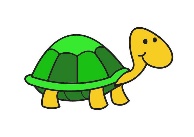 17.Møtedag18.Vi leker inne/ uteMARKED(Eget skriv kommer)19.Vi går på tur til gapahuken og griller ostesmørbrød20.Vi lager trolldeigVarm mat:Fiskepinner m/rotmos21.Felles samlingsstund på Skogmus24.Møtedag25.Vi leker inne/ ute26.Vi går på tur til gapahuken27.Vi baker!Varm mat:Tomatsuppe m/nybakte rundstykker28.ARIEL 3 ÅR!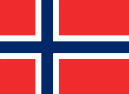 Besteforeldretreff(Eget skriv kommer)